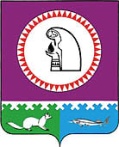 О внесении изменения в постановление председателя Думы Октябрьского районаот 28.12.2017 № 221. Внести в постановление председателя Думы Октябрьского района от 28.12.2017 № 22 «О Порядке получения муниципальными служащими Думы Октябрьского района разрешения на участие на безвозмездной основе в управлении общественной организацией (кроме политической партии), жилищным, жилищно-строительным, гаражным кооперативами, товариществом собственников недвижимости в качестве единоличного исполнительного органа или на вхождение в состав их коллегиальных органов управления» изменение в заголовке, по всему тексту постановления и приложения к нему после слов «политической партии» дополнить словами «и органа профессионального союза, в том числе выборного органа первичной профсоюзной организации, созданной в органе местного самоуправления, аппарате избирательной комиссии муниципального образования».2. Опубликовать постановление в официальном сетевом издании «октвести.ру».3. Контроль за выполнением постановления оставляю за собой.Председатель Думы Октябрьского района                                                         Е.И. СоломахаМуниципальное образование Октябрьский районПРЕДСЕДАТЕЛЬ ДУМЫ ОКТЯБРЬСКОГО РАЙОНАПОСТАНОВЛЕНИЕМуниципальное образование Октябрьский районПРЕДСЕДАТЕЛЬ ДУМЫ ОКТЯБРЬСКОГО РАЙОНАПОСТАНОВЛЕНИЕМуниципальное образование Октябрьский районПРЕДСЕДАТЕЛЬ ДУМЫ ОКТЯБРЬСКОГО РАЙОНАПОСТАНОВЛЕНИЕМуниципальное образование Октябрьский районПРЕДСЕДАТЕЛЬ ДУМЫ ОКТЯБРЬСКОГО РАЙОНАПОСТАНОВЛЕНИЕМуниципальное образование Октябрьский районПРЕДСЕДАТЕЛЬ ДУМЫ ОКТЯБРЬСКОГО РАЙОНАПОСТАНОВЛЕНИЕМуниципальное образование Октябрьский районПРЕДСЕДАТЕЛЬ ДУМЫ ОКТЯБРЬСКОГО РАЙОНАПОСТАНОВЛЕНИЕМуниципальное образование Октябрьский районПРЕДСЕДАТЕЛЬ ДУМЫ ОКТЯБРЬСКОГО РАЙОНАПОСТАНОВЛЕНИЕМуниципальное образование Октябрьский районПРЕДСЕДАТЕЛЬ ДУМЫ ОКТЯБРЬСКОГО РАЙОНАПОСТАНОВЛЕНИЕМуниципальное образование Октябрьский районПРЕДСЕДАТЕЛЬ ДУМЫ ОКТЯБРЬСКОГО РАЙОНАПОСТАНОВЛЕНИЕМуниципальное образование Октябрьский районПРЕДСЕДАТЕЛЬ ДУМЫ ОКТЯБРЬСКОГО РАЙОНАПОСТАНОВЛЕНИЕ«09»октября2019 г.№16пгт. Октябрьскоепгт. Октябрьскоепгт. Октябрьскоепгт. Октябрьскоепгт. Октябрьскоепгт. Октябрьскоепгт. Октябрьскоепгт. Октябрьскоепгт. Октябрьскоепгт. Октябрьское